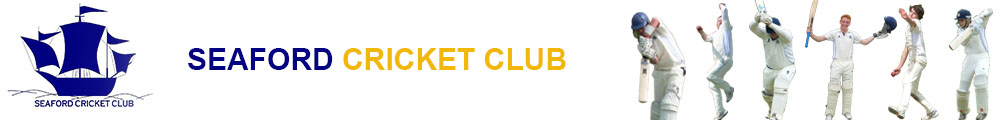 CHANGING & SHOWERING POLICY   cricket clubAdults should not change or shower at the same time using the same facility as junior players.Adults should try to change at separate times to junior players.If adults and junior players need to share a changing facility, the Club must have consent from the parents that their child/children can share a changing room with adults in the Club.If junior players need to share changing facilities with adults, their parents should be allowed to supervise them while they are changing.If junior players are uncomfortable changing or showering with adults, no pressure should be placed on them to do so. Encourage them to do this at home.Mixed gender teams must have access to separate male and female changing rooms. Mobile phones must not be used in changing rooms.28/3/16